 ГОСУДАРСТВЕННОЕ КАЗЕННОЕ ОБЩЕОБРАЗОВАТЕЛЬНОЕ УЧРЕЖДЕНИЕ «ТВЕРСКАЯ ШКОЛА-ИНТЕРНАТ № 1»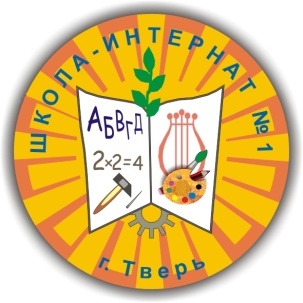 ПОЛОЖЕНИЕоб организации внеурочной деятельности обучающихся
ГКОУ «Тверская школа-интернат № 1»Настоящее положение разработано в соответствии с Федеральным законом «Об образовании в Российской Федерации» от 29.12.2012г. № 273-Ф3; Приказ Министерства образования и науки Российской Федерации от 19.12.2014 № 1599 "Об утверждении федерального государственного образовательного стандарта образования обучающихся с умственной отсталостью (интеллектуальными нарушениями)", Приказ Министерства образования и науки Российской Федерации от 19.12.2014 № 1598 "Об утверждении федерального государственного образовательного стандарта начального общего образования обучающихся с ограниченными возможностями здоровья".Данное положение регламентируют организацию внеурочной деятельности (далее ВД) обучающихся в соответствии с требованиями ФГОС для детей с ОВЗ.Общие положения. Внеурочная деятельность – специально организованная образовательная деятельность обучающихся, осуществляемая в формах, отличных  от классно-урочной, и направленная на достижение планируемых результатов освоения основной образовательной программы начального и основного общего образования. Основной педагогической единицей внеурочной деятельности является культурная практика, представляющая собой организуемое педагогами и воспитанниками культурное событие, участие в котором помещает их в меняющиеся культурные среды, расширяет их опыт конструктивного, обучаемого, творческого поведения в культуре.1.3. Внеурочная деятельность организуется на принципах природосообразности, гуманизма, демократии, творческого развития личности, свободного выбора каждым ребенком вида и объема деятельности, дифференциации образования с учетом реальных возможностей каждого обучающегося.1.4. Внеурочная деятельность носит добровольный характер, не ограничена временем.1.5. Структура внеурочной деятельности определяется целями и задачами общеобразовательного учреждения, количеством и направленностью реализуемых дополнительных образовательных программ и включает в себя деятельность в рамках общешкольного и классного коллектива.1.6. Школа-интернат оказывает психолого-педагогическую поддержку и помощь в преодолении затруднений в процессе учебной деятельности и личностном развитии.1.7. Режим школы-интерната, реализующей внеурочную деятельность, способствует формированию образовательного пространства учреждения, объединяет в один функциональный комплекс образовательные, развивающие, воспитательные и оздоровительные процессы.1.8. Время, отведенное на внеурочную деятельность, не учитывается при определении максимально допустимой недельной нагрузки обучающихся, но учитывается при определении объемов финансирования, направляемых на реализацию основной образовательной программ.Цель и задачи.2.1. Целью внеурочной деятельности является обеспечение достижения комплекса личностных, метапредметных и предметных результатов обучающихся общеобразовательного учреждения.2.2. Внеурочная деятельность направлена на решение следующих задач:улучшить условия для развития интересов, склонностей, способностей обучающихся и разумной организации их свободного времени;учесть  возрастные и индивидуальные особенности обучающихся;снизить учебную нагрузку обучающихся, способствовать формированию ценности здоровья и здорового образа жизни;обеспечить благоприятную адаптацию ребенка к школьной жизни и при переходе со ступени начального общего на ступень основного общего образования; закрепить и углубить знания, полученные обучающимися на уроках;устанавливать связи между жизненным опытом обучающихся и знаниями из разных предметных областей;воспитать способность к духовному развитию, нравственному самосовершенствованию;способствовать формированию интереса к миру профессий и оптимальной предпрофильной подготовке.Содержание образовательного процесса внеурочной деятельности.3.1. Внеурочная деятельность может быть организована по направлениям развития личности: спортивно-оздоровительное, духовно-нравственное, социальное, общеинтеллектуальное, общекультурное; по видам деятельности: игровая, познавательная, досугово-развлекательная деятельность (досуговое общение), проблемно-ценностное общение; художественное творчество, социальное творчество (социальная преобразующая добровольческая деятельность); трудовая (производственная) деятельность, спортивно-оздоровительная деятельность; туристско-краеведческая деятельность; проектная деятельность может быть реализована в любом из видов внеурочной деятельности;в формах: спортивно-оздоровительное направление: занятия в спортивных секциях, беседы о ЗОЖ, участие в оздоровительных процедурах, спортивные турниры, олимпиады, праздники, классные часы, спортивные и оздоровительные акции в окружающем школу-интернат социуме, туристические походы, военно-спортивные игры;духовно-нравственное направление: этические беседы, тематические диспуты, дебаты, проблемно-ценностные дискуссии, благотворительные акции в социуме, туристические походы, экскурсии (очные и заочные), работа школьных музеев, коллективно-творческие дела, праздники, поисково-краеведческие экспедиции;социальное направление: участие в праздниках чествования ветеранов, пожилых людей; социально значимые акции в социуме, разработка проектов социально значимой деятельности «Я – гражданин России»; коллективно-творческие дела; трудовые десанты; социально-моделирующие игры;общеинтеллектуальное направление: предметные факультативы, олимпиады, исследовательская деятельность, школьные научные общества, конференции, общественный смотр знаний, чествование лучших учеников, интеллектуальные марафоны и др.;общекультурное направление: культпоходы в театры, кино, концерты, выставки, смотры-конкурсы, досугово-развлекательные акции в социуме, фестивали искусств, занятия в коллективах художественной самодеятельности и др.3.2. Направления и виды внеурочной деятельности определяются школой-интернатом самостоятельно и должны обеспечить достижение планируемых результатов обучающихся в соответствии с адаптированной основной общеобразовательной программой школы-интерната.3.3. Содержание образования внеурочной деятельности определяется образовательными программами – примерными (рекомендованными Министерством образования и науки РФ), модифицированными (адаптированными) и авторскими, которые разрабатываются и утверждаются школой-интернатом самостоятельно. 3.4. Образовательные программы внеурочной деятельности могут быть различных типов: комплексные; тематические; ориентированные на достижение результатов; по конкретным видам внеурочной деятельности; индивидуальные.3.5. Содержание образовательной программы, формы и методы ее реализации, численный и возрастной состав объединения определяются педагогом самостоятельно, исходя из образовательно-воспитательных задач, психолого-педагогической целесообразности, санитарно-гигиенических норм, материально-технических условий.3.6. Структура образовательной программы внеурочной деятельности должна содержать следующие разделы:титульный лист;пояснительная записка;учебно-тематическое планирование;содержание программы;планируемые результаты;информационно-методическое обеспечение (Приложение «Требования к содержанию и оформлению и образовательных программ внеурочной деятельности»).3.7. Все виды внеурочной деятельности обучающихся строго ориентированы на планируемые результаты образования. Результат – это непосредственный итог участия обучающегося в деятельности (например, он приобрел некое знание, пережил и прочувствовал нечто как ценность, приобрел опыт действия). Выделяют три уровня результатов внеурочной деятельности: 1-й уровень – приобретение школьниками социальных знаний; 2-й уровень – формирование ценностного отношения к социальной реальности; 3-й уровень – получение опыта самостоятельного социального действия.Организация образовательного процесса внеурочной деятельности.4.1. Исходя из задач, форм и содержания, внеурочная деятельность может осуществляться через:учебный план школы-интерната, а именно, через часть, формируемую участниками образовательного процесса (дополнительные образовательные модули, спецкурсы, школьные научные общества, практикумы и т.д., проводимые в формах, отличных от урочной);дополнительные образовательные программы школы-интерната (внутришкольная система дополнительного образования);образовательные программы учреждений дополнительного образования детей, а также учреждений культуры и спорта;организацию деятельности групп продленного дня;классное руководство (экскурсии, диспуты, круглые столы, соревнования, общественно полезные практики и т. д.);деятельность иных педагогических работников (педагога-организатора, социального педагога, педагога-психолога, учителя-дефектолога) в соответствии с должностными обязанностями квалификационных характеристик должностей работников образования;инновационную (экспериментальную) деятельность по разработке,  апробации, внедрению новых образовательных программ, в том числе учитывающих региональные особенности.4.2. Школа-интернат, учитывая наличие необходимых финансовых ресурсов, доступность учреждений системы дополнительного образования детей, особенности ОУ (программу развития, программы инновационной деятельности), обеспечение потребностей участников образовательного процесса в развитии личности обучающихся, их способностей, удовлетворения познавательны интересов и самореализации самостоятельно выбирает организационную модель внеурочной деятельности:модель дополнительного образования;модель «школы полного дня»;оптимизационную модель;инновационно-образовательную модель, 4.3. Ключевым организационным механизмом для реализации адаптированной основной общеобразовательной программы для детей с ОВЗ (наряду с учебным планом) является план внеурочной деятельности, позволяющий не только проектировать, но и анализировать  внеурочную деятельность в школе-интернате. План внеурочной деятельности школы-интерната включает направления, формы организации внеурочной деятельности и количество часов по классам, при этом возможно использование методического конструктора, основанного на взаимосвязи результатов и форм внеурочной деятельности.4.4. Школа-интернат определяет чередование урочной и внеурочной деятельности и закрепляет это документально в режиме занятий обучающихся с учетом внеурочной деятельности.4.5. Возможна реализация внеурочной деятельности школьников не только в учебное, но и в каникулярное  время. Во время каникул учебный процесс может продолжаться (если это предусмотрено образовательными программами) в форме походов, сборов, экспедиций, лагерей разной направленности и т.п. Состав обучающихся в этот период может быть переменным. 4.6. Списочный состав детских объединений внеурочной деятельности определяется программой педагога.4.7. Продолжительность занятий и их количество в неделю определяются образовательной программой педагога, а также требованиями, предъявляемыми к режиму деятельности детей в школе.4.8. В соответствии с программой педагог может использовать различные формы образовательно-воспитательной деятельности: аудиторные и внеаудиторные занятия, экскурсии, концерты, выставки, экспедиции и др. 4.9. Педагог самостоятелен в выборе системы оценивания, периодичности и форм аттестации обучающихся.4.10. Зачисление обучающихся в объединения внеурочной деятельности осуществляется на срок, предусмотренный для освоения программы.4.11. Деятельность детей осуществляется как в одновозрастных, так и в разновозрастных объединениях по интересам. В работе объединения могут принимать участие родители (законные представители), без включения в списочный состав и по согласованию с педагогом.4.12. Каждый обучающийся имеет право заниматься в объединениях разной направленности, а также изменять направление обучения.4.13. Организация внеурочной деятельности должна обеспечивать возможность выбора кружка, объединения. Оптимальным является посещение не более 2-х кружков (секций), один из которых должен быть двигательно-активным. Продолжительность одного занятия не должна превышать 1,5 часов с перерывом не менее 10 минут для отдыха детей и проветривания помещений через 30-45 минут занятий.4.14. Учет занятости обучающихся внеурочной деятельностью осуществляется классным руководителем.4.15. Учёт проведённых занятий внеурочной деятельности педагоги фиксируют в отдельном журнале. Журнал учета должен содержать следующую информацию: дату проведения занятия, класс, ФИ обучающихся, содержание и форму проведения занятия, ФИО педагога. Содержание занятий в журнале должно соответствовать содержанию программы внеурочной деятельности.4.16. Срок действия настоящего Положения – до внесения соответствующих изменений.Финансирование внеурочной деятельностиВ качестве финансово-экономической основы для реализации внеурочной деятельности школа-интернат использует все возможности бюджетного (нормативное, программное, стимулирующее).Права и обязанности участников образовательного процесса6.1. Участниками внеурочной деятельности являются обучающиеся, их родители (законные представители), педагогические работники.6.2. Права, обязанности и социальные гарантии педагогических работников, организующих внеурочную деятельность обучающихся, определяются законодательством Российской Федерации, Уставом образовательного учреждения, трудовым договором, определяющим функциональные обязанности и квалификационные характеристики.6.3. Директор школы-интерната определяет функциональные обязанности педагога, организующего внеурочную деятельность обучающихся.6.4. К педагогическим работникам, организующим внеурочную деятельность обучающихся, предъявляются требования, соответствующие квалификационным характеристикам по должности.Приложение Требования к содержанию и оформлению рабочих программ учебных курсов внеурочной деятельности.
1. Технология разработки рабочей программы учебного курса внеурочной деятельности1.1. Рабочая программа составляется педагогом  по определенному курсу на учебный год либо на другой срок.1.2. Программа может быть составлена двумя способами: программа по отдельному виду внеурочной деятельности или модульная программа по направлениям внеурочной деятельности.2. Структура рабочей программы учебного курса внеурочной деятельности2.1. Структура Программы в любом варианте включает в себя следующие элементы:Титульный лист.Пояснительная запискаУчебно-тематический план или Структура курса.Содержание курса.Ресурсное обеспечение реализации Программы.Ожидаемые результатыРекомендуемая литература2.2. Титульный лист - структурный элемент программы, который должен содержать следующую информацию:название ОУ;название программы;направление развития личности школьника (спортивно-оздоровительное, духовно-нравственное, социальное, интеллектуальное, общекультурное и т.д.);класс;составитель и его квалификационная категория;учебный год3. Пояснительная запискаВ Пояснительной записке раскрываются цели образовательной деятельности, обосновывается отбор содержания и последовательность изложения материала, дается характеристика формам работы с детьми и условиям реализации программы.  Пояснительная записка содержит:1. Обоснование необходимости разработки и внедрения программы в образовательный процесс:актуальность;практическая значимость;связь с уже существующими по данному направлению программами;вид (модифицированная, экспериментальная, авторская программа);новизна (для претендующих на авторство).2. Цель и задачи программы. Цель — предполагаемый результат образовательного процесса, к которому надо стремиться. При характеристике цели следует избегать общих, абстрактных формулировок типа «всестороннее развитие личности», «создание возможностей для творческого развития детей», «удовлетворение образовательных потребностей и т.д. Такие формулировки не отражают специфики конкретной программы и могут быть применены к любой программе.Цель должна быть связана с названием программы, отражать ее основную направленность. Конкретизация цели осуществляется через определение задач, показывающих, что нужно сделать, чтобы достичь цели. Задачи могут быть:обучающие - развитие познавательного интереса к чему-либо, включение в познавательную деятельность, приобретение определенных знаний, умений, развитие мотивации к определенному виду деятельности и т.д.;воспитательные - формирование общественной активности личности, гражданской позиции, культуры общения и поведения в социуме, навыков здорового образа жизни и т.д.;развивающие - развитие личностных свойств: самостоятельности, ответственности, активности, аккуратности и т.д.; формирование потребности в самопознании, саморазвитии.Формулирование задач также не должно быть абстрактным, они должны быть соотнесены с прогнозируемыми результатами.3. Отличительные особенности программы:базовые теоретические идеи; ключевые понятия;этапы реализации, их обоснование и взаимосвязь.в программе указывается количество часов аудиторных занятий и внеаудиторных активных (подвижных) занятий.4. Особенности возрастной группы детей, которым адресована программа:- возраст детей и их психологические особенности;- число обучающихся по годам обучения (обосновать); - режим занятий: общее число часов в год; число часов и занятий в неделю; периодичность занятий.- прогнозируемые результаты и способы их проверки:5. Уровень результатов работы по программе:Первый уровень результатов — приобретение школьником социальных знаний (об общественных нормах, устройстве общества, о социально одобряемых и неодобряемых формах поведения в обществе и т. п.), первичного понимания социальной реальности и повседневной жизни.Второй уровень результатов — получение школьником опыта переживания и позитивного отношения к базовым ценностям общества (человек, семья, Отечество, природа, мир, знания, труд, культура), ценностного отношения к социальной реальности в целом.Третий уровень результатов — получение школьником опыта самостоятельного общественного действия.6. Система отслеживания и оценивания результатов обучения детей (могут быть представлены на выставках, соревнованиях, конкурсах, учебно-исследовательские конференциях и т.д.).4. Учебно-тематический план или Структура курсаУчебно-тематический план составляется в виде таблицы, которая отражает название и последовательность изложения учебных тем, количество учебных часов (всего, на теоретические занятия и на практические занятия).Последовательность тем целесообразно построить так, чтобы они независимо от направления деятельности учащихся отражали логику предлагаемого образовательного маршрута. Структура курса должна содержать:перечень основных разделов программы с указанием отпущенных на их реализацию часов; перечень универсальных действий, которые развивает прохождение данного раздела программы.5. Содержание ПрограммыСодержание Программы – это краткое описание разделов и тем внутри разделов. Содержание тем раскрывается в том порядке, в котором они представлены в учебно-тематическом плане. Описание темы включает:название;основные узловые моменты;формы организации образовательного процесса (теоретические, практические). Изложение ведется в именительном падеже. Обычно первая тема — введение в программу.Информационно-методическое обеспечение реализации Программы должно содержать:пособия;методическая литература и т.п.; ресурсы Интернета.6. Ожидаемые результаты:характеристика основных результатов, на которые ориентирована программа (три уровня: 1- приобретение социальных знаний, понимания социальной реальности и повседневной жизни; 2 – формирование позитивного отношения к базовым ценностям нашего общества и к социальной реальности в целом; 3 – приобретение опыта самостоятельного социального действия);выход за пределы аудитории (организация мест демонстрации успешности обучающихся, участие в планируемых школой делах и мероприятиях, выход за пределы ОУ, выход в Интернет);портфолио достижений школьника.7. Рекомендуемая литература.Приводятся два списка литературы: литература, используемая педагогом для разработки программы и организации образовательного процесса; литература, рекомендуемая для детей и родителей.8. Оформление рабочей программы учебного курса внеурочной деятельности Текст набирается в редакторе Word for Windows шрифтом Times New Roman, 12, одинарный межстрочный интервал, переносы в тексте не ставятся, выравнивание по ширине, абзац , Поля: левое - ; правое - ; верхнее - ; нижнее - ; центровка заголовков и абзацы в тексте выполняются при помощи средств Word, листы формата А4. Таблицы вставляются непосредственно в текст и должны быть отделены от предыдущего и последующего текста одним интервалом. С новой страницы начинается каждый блок программы. Приложения имеют сквозную нумерацию страниц (программа заканчивается 23 страницей, приложение начинается с 24). Поля со всех сторон ; центровка заголовков и абзацы в тексте выполняются при помощи средств Word, листы формата А4. Таблицы вставляются непосредственно в текст.Титульный лист считается первым, но не нумеруется, также как и листы приложения. Календарно-тематическое планирование представляется в виде таблицы.Список литературы строится в алфавитном порядке, с указанием города и названия издательства, года выпуска, количества страниц документа (книги), если он полностью изучен. Допускается оформление списка литературы по основным разделам изучаемого курса.СОГЛАСОВАНО:	УТВЕРЖДАЮПредседатель первичной профсоюзной организации ГКОУ «Тверская школа-интернат № 1»Соловьева И.А._____________________Директор школы-интерната № 1Мякинникова Н.В. ______________________Приказ № _150__ от __02.10.2015 г.__